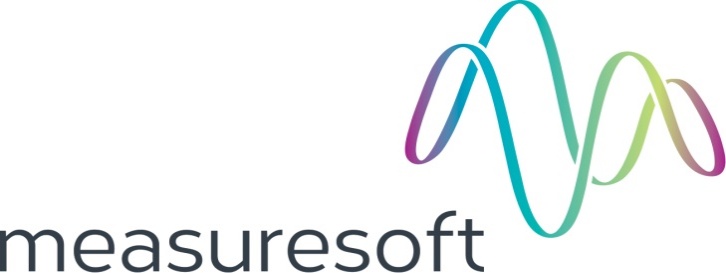  1.	Configuration	32.	Channel Configuration (Analogs)	32.1	Enable Channel	32.2	Tag	32.3	Description	32.4	Units	32.5	Device Specific Button	32.6	Scaling	32.6.1	Auto Scaling	32.7	Significant Change	32.8	Event Checking	32.8.1	High Limit	32.8.2	Low Limit	32.9	Alarm Checking	32.9.1	Enable Alarm Checking	32.9.2	Drive Common Alarm	32.9.3	Alarm Limit	32.9.4	Warning and Limit (Analogue channel only)	32.9.5	Hysteresis	32.9.6	Priority	32.9.7	Alarm Delay	32.9.8	Alarm Message	32.9.9	Alarm on Error	32.10	Device Specific Button	32.10.1	Station Number	32.10.2	PC Number	32.10.3	Register Type	32.10.4	Element Number	32.10.5	Register Address	33.	Channel Configuration (Digitals)	33.1	Enable Channel	33.2	Tag	33.3	Description	33.4	Low State Description	33.5	High State Description	33.6	Event Checking	33.7	Alarm Checking	33.7.1	Alarm State	33.7.2	Alarm Priority	33.7.3	Common Alarm	33.7.4	Alarm Delay	33.7.5	Alarm Message	33.7.6	Alarm on Error	33.8	Device Specific Button	33.8.1	Station Number	33.8.2	PC Number	33.8.3	Register Type	33.8.4	Element Number	33.8.5	Register Address	34.	Advanced Device Configuration	34.1	AutoEnable Device	34.2	Scan Rate	34.3	Save Outputs	34.4	Device Specific Button	34.4.1	Communication Port	34.4.2	Baud Rate	34.4.3	Data Bits	34.4.4	Stop Bits	34.4.5	Parity	34.4.6	Check Sum	34.5	Read Outputs on Initial Scan	34.6	Read Outputs when not Writing	34.7	Timeout	35.	Mitsubishi Driver Errors	35.1	Types Of Errors	35.2	Format Of Error Messages	35.2.1	Type 1 : Data Link Layer Errors	35.2.2	Type 2 : Application Layer Errors	35.2.3	Type 3 : Win32 Errors	3Configuration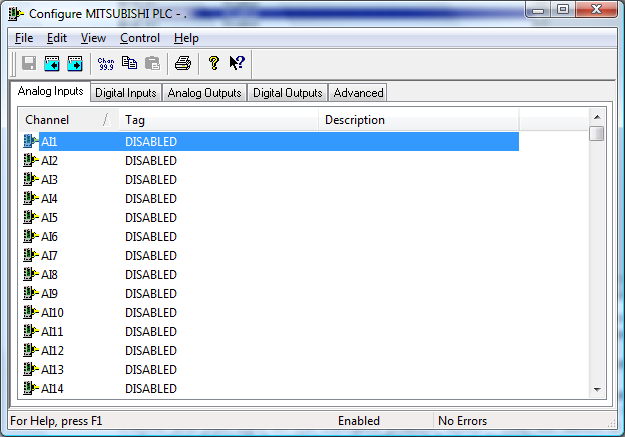 The first time the system is configured it is necessary to enable and configure all devices you require.  To configure a particular device select the Devices  option from the main menu followed by the appropriate device.This will launch an application to configure the device. You will be presented with a set of tabs as shown above. To configure a channel select a group of channels by clicking on the appropriate channel tab. From the list provided select a channel and double-click. Alternatively you can select a channel and then click on the Configure Channel button.  This will launch a channel configuration dialog which enables you to configure individual channels.Channel Configuration (Analogs)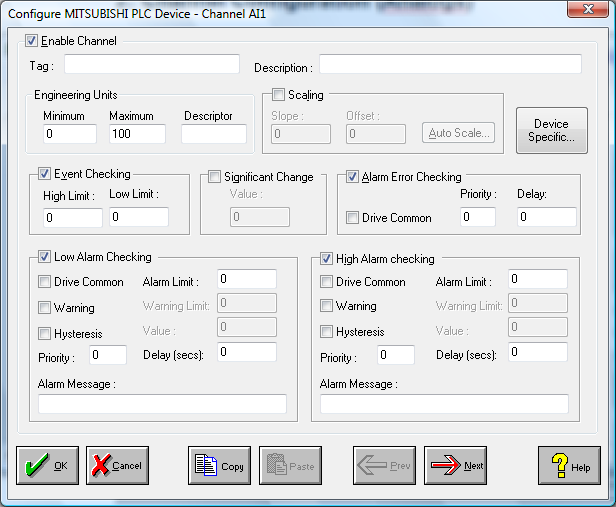 Enable ChannelThe Enable Channel check box must be checked to enable, and allow this channel to be configured and ultimately included with all other configured channels in the overall system.TagThe Tag field is a 12 character alphanumeric field that can contain channel information or wiring schedule references.DescriptionThe Description field is a 32 character alphanumeric field in which a description of the channel can be detailed. UnitsA 4 character field available to describe the units of the output.Device Specific ButtonThis application can be use as a generic device configuration program. If the Device Specific Button is visible, then click on it to configure channel features that are specific only to the type of device you are configuring.ScalingNB.  Scaling is only available to Analog channels that are not Output channels.Some transducers give a number of pulses, or a frequency output proportional to their full scale range. To enable the Scaling utility check the Scaling Check box. The Slope  and Offset  values can be entered directly into the text boxes.  The formula applied is:y = mx + c       where:	m is SLOPE						x is the measured value.						c is the OFFSET  Auto ScalingClick On the Auto Scale button if you want the scale and offset values calculated automatically.  A  dialog box will be displayed.  Enter the values in the text boxes.  The low measured value, and the high measured value, the output range of the transducer.  When the fields have been completed, and assuming the System is enabled click on the Apply button. Under the heading Current Values the actual measured value will be shown, as well as the Engineering Value.Click on OK to accept the scaling, or Cancel to abort the Auto Scaling feature.NB. Scaling will not be applied to the channel, even if the system is enabled, until the system is next enabled or the 	Mitsubishi Device is reconfiguredSignificant ChangeTo enable the Significant Change feature check the Sig Change  check box.  This facility allows filtering of data on channels on which significant change is of interest.  Such changes can cause an event, which can be logged.The figure entered in the Value text box, is the rate of change that if the output level exceeds per scan, either increasing or decreasing will cause the significant change event trigger.    The scan rate is determined in the Advanced Device configuration
If a logger is configured each time the significant change trigger operates information on the channels defined in the logger will be recorded .  A significant change event only lasts one scan, unless the next reading also changes greater than the Significant change valueWhen monitoring channels, if the Significant Change is triggered, then the fact will be annotated alongside the other channel information in the Channel Monitor.  The significant  change events are in addition to those caused by an Event.Event CheckingEvent checking is used, if required to trigger a logger to record information on a number of channels during  an event.  Check the Event Checking check box if this channel is to trigger an event.High LimitA value, in engineering units, entered in this text box will define the level that, if exceeded,  will cause an event trigger.Low LimitA value entered in this text box will define the level that if the channel result falls below will cause an event trigger.Alarm CheckingAlarm checking is available on all channels throughout the system.  Low Alarm and  High Alarm levels can be configured independent of each other.  If the channel output exceeds the High Alarm limit then an alarm will be triggered as it will if the output goes below the Low Alarm limit.  When monitoring channels, if the high or low alarm is triggered, then the fact will be annotated alongside the other channel information in the Channel Monitor.   To configure the Alarm Checking section of the device complete the options as follows for either or both the High Alarm and Low Alarm checking.Enable Alarm CheckingCheck either  the Low Alarm Checking or High Alarm Checking or both check  boxes  to enable the facility.Drive Common AlarmA common alarm is a single digital output which will switch on when any channel with the Drive Common Alarm enabled goes into an alarm state.  Check this box if a link to the Common Alarm is required.Alarm LimitSpecifies the value which will trigger this alarm. for Low Alarm Checking it will be any value <= the Alarm Limit and for High Alarm Checking it will be any value >= the Alarm Limit.Warning and Limit (Analogue channel only)If required, a warning can be displayed when a channel reaches a limit close to the alarm limit. For low alarm checking, the limit must be less than the alarm limit. For high alarm checking, the warning limit must be less than the alarm limitHysteresisHysteresis can prevent 'noisy' channels from reporting multiple alarms when the average reading is close to the alarm threshold.  Check the box if this feature if needed.  Enter the value of the dead band in the corresponding value field.PriorityEnter or edit the number in the text box to allocate the priority of this  alarm. Alarm priority ranges are from 0 to 255.Alarm DelayEnter the time, in seconds, between the channel value entering the alarm state and the system flagging an alarm.Alarm MessageAn  Alarm Message can be defined to be displayed on the Status line of the Main Window when a channel goes into an alarm state.  Enter the message, up to 32 characters, that is to appear in the event of an alarm.Alarm on Error	When this is checked if a channel goes into error an alarm will be generated in the system.Device Specific ButtonWhen the Device Specific Button is pressed, in the case of the Mitsubishi device the following dialog is presented.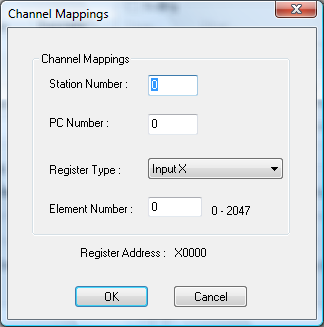 Station NumberSpecifies the Station Number for the channel being mapped. Max 32 stations.PC NumberSpecifies the PC Number for the channel being mapped. This defaults to 0 but in many cases it is likely that -1 will have to be used.Register TypeSpecifies the register type that is being accessed. The following are the possible register types.			Registers :		Input - X								Output - Y								Internal Relay - M								Latch Relay - L								Step Relay - S								Link Relay - B								Annunciator - F								Special Relay - M								Timer (Contact) - T								Timer (Coil) - T								Counter (Contact) - C								Counter (Coil) - C								Timer (Present Value) - T								Counter (Present Value) - C								Data Register - D								Link Register - W									File Register - R								Special Register - DElement NumberSpecifies the index into the register block that has been selected by Register Type. The index range for the selected Register Type is displayed to the right of the Element Number edit box. This range will vary depending on the Register Type. The Element Number is decimal based but the full address will be converted to hexadecimal when required by the Mitubishi addressing convention.Register AddressThis displays the register address for the register specified by Register Type and Element Number.Channel Configuration (Digitals)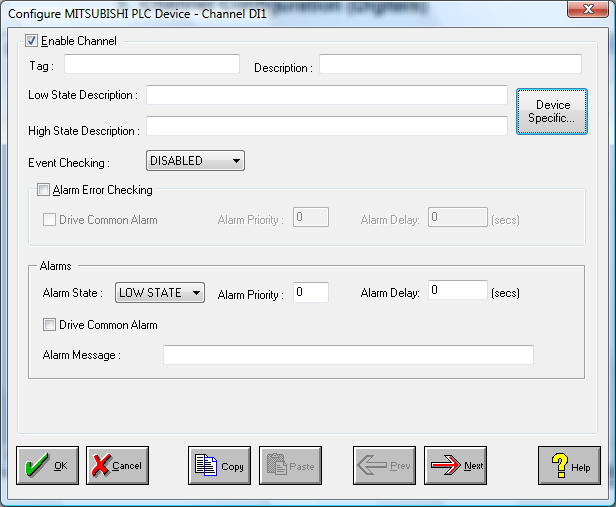 Enable ChannelThe Enable Channel check box must be checked to enable, and allow this channel to be configured and ultimately included with all other configured channels in the overall system.TagThe Tag field is an 12 character alphanumeric field that can contain channel information or wiring schedule references.DescriptionThe Description field is a 32 character alphanumeric field in which a description of the channel can be detailed.  DescriptionA 32 character field in which to enter a description of the low state  of the channel.  DescriptionA 32 character field in which to enter a description of the high state  of the channel. Event CheckingEvent checking is used, if required to trigger a logger to record information on an event.  If this facility is required click on the drop down list box and select  OFF,  , or  as appropriateAlarm CheckingAlarm checking is available on all channels throughout the system. To configure alarm checking on this channel click on the drop down box and select  OFF,  , or  as appropriate. If the channel's output state  changes to an  an alarm will be triggered on the channel. When monitoring channels, if the alarm is triggered, the fact will be annotated alongside the other channel information in the Channel Monitor .Alarm PriorityEnter the priority of the alarm triggered by this channel. Alarm priority ranges are from 0 to 255.Common AlarmChannels can be configured to trigger a Common Alarm.  A common alarm is a single digital output which will switch on when any channel with the Drive Common Alarm enabled goes into an alarm state.Alarm DelayEnter the time, in seconds, between the channel value entering the alarm state and the system flagging an alarm.Alarm MessageAn  Alarm Message can be defined to be displayed on the Status line of the Main Window when a channel goes into an alarm state.Alarm on Error	When this is checked if a channel goes into error an alarm will be generated in the system.Device Specific ButtonWhen the Device Specific Button is pressed, in the case of the Mitsubishi device the following dialog is presented.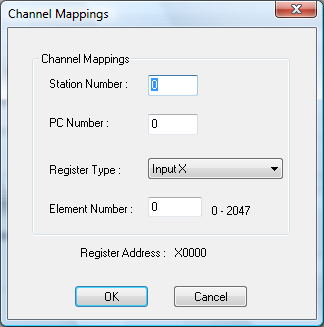 Station NumberSpecifies the Station Number for the channel being mapped. Max 32 stations.PC NumberSpecifies the PC Number for the channel being mapped. This defaults to 0 but in many cases it is likely that -1 will have to be used.Register TypeSpecifies the register type that is being accessed. The following are the possible register types.			Registers :		Input - X								Output - Y								Internal Relay - M								Latch Relay - L								Step Relay - S								Link Relay - B								Annunciator - F								Special Relay - M								Timer (Contact) - T								Timer (Coil) - T								Counter (Contact) - C								Counter (Coil) - C								Timer (Present Value) - T								Counter (Present Value) - C								Data Register - D								Link Register - W									File Register - R								Special Register - DElement NumberSpecifies the index into the register block that has been selected by Register Type. The index range for the selected Register Type is displayed to the right of the Element Number edit box. This range will vary depending on the Register Type. The Element Number is decimal based but the full address will be converted to hexadecimal when required by the Mitubishi addressing convention.Register AddressThis displays the register address for the register specified by Register Type and Element Number.Advanced Device Configuration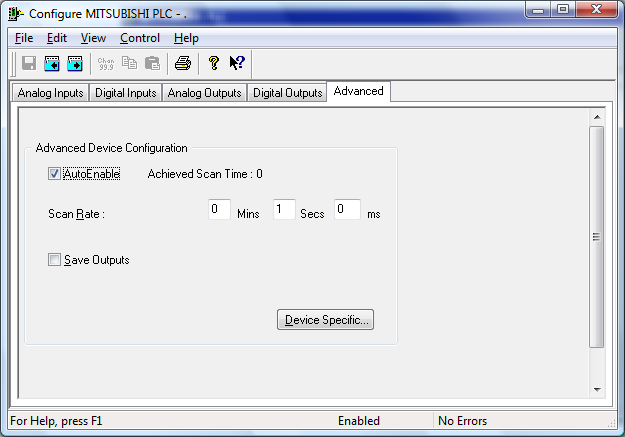 When the system is enabled and the device is enabled this window will display the Achieved Scan Rate . If the device is not scanning then any error associated with the device will be displayed instead.AutoEnable DeviceTo ensure that the device is enabled on the system check the Enable Device box.Scan RateTo set the rate at which the device will scan, edit the text boxes associated with the Scan Rate field.Save OutputsTo enable this utility check the Save Outputs flag. All values in output channels are saved to disk when the system is disabled. The next time the system is restarted the values which were previously in output channels will be restored to the appropriate channel number.By TagChannel values can be saved and restored to channels using the channel tag instead of the channel number. In this way, channels can be rearranged within the modules and as long as the channel tags remain the same, the correct channel values will be restored to the appropriate channel number.Device Specific ButtonIf the Device Specific Button is visible, then click on it to configure features that are specific only to this device. In the case of the Mitubishi the following dialog will appear.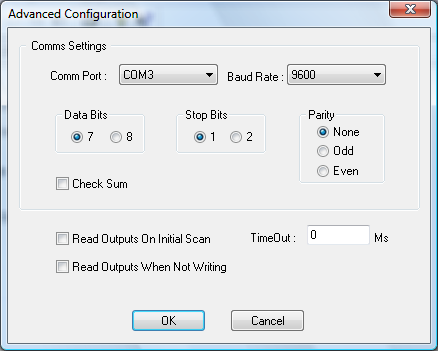 Select the required communication port from the list provided. The list will display all the communication ports available on the sytsem.Baud RateSelect the baudrate for communications with the Mitsubishi Device.Data BitsSelect the number of data bits being used with the Mitsubishi Device:		7 or 8	Stop BitsSelect the number of stop bits being used with the Mitsubishi Device : 	1 or 2ParitySelect the type of parity being used with the Mitsubishi Device	:  	None																						Odd																					EvenCheck SumCheck this box if you are using a checksum with the Mitsubishi Device Protocol.Read Outputs on Initial Scan			If this box is checked then any outputs channels that have been configured will be read form the device at the start of the scanning procedure.Read Outputs when not Writing			If selected				If outputs have not changed then					The values don’t need to be written to file.					The values will be read back from the device.			If not selected				If outputs have not changed then					The values don’t need to be written to file.					No update occurs.Timeout			This specifies in  milliseconds the period that the scanner will wait before timing out on a read/write.Mitsubishi Driver ErrorsTypes Of ErrorsThere are a number of different categories of error message. They are as follows :Format Of Error MessagesType 1 : Data Link Layer ErrorsSyntax :	S <Number> PC<Number> : DATA LINK <Error Code>Example : S0  PC -1 : DATA LINK 02Meaning : Station Number 0 , PC FF - Nak_____________________________________________________________________Type 2 : Application Layer ErrorsSyntax :	S <Number> PC<Number> : APP <Error Code>Example : S0 PC -1 : APP 01Meaning : Station Number 0 , PC FF - Wrong Station_____________________________________________________________________Type 3 : Win32 ErrorsSyntax :	S <Number> PC <Number> : WIN32 <Error Code>Error CodesThe error codes for Win32 related errors can be found in the Win32 documentation._____________________________________________________________________Type Of ErrorRelated ToData Link Layer ErrorsErrors detected in Serial CommunicationsApplication Layer ErrorsErrors detected in Serial CommunicationsWin32 ErrorsStandard Windows ErrorsError CodeMeaning01Timed Out02Nak03Bad ChecksumError CodeMeaning01Wrong Station02Wrong PC